Voorbereiding van het spelKnip de speelkaarten uit en lamineer deze.SpelverloopDe speelkaarten worden eerlijk verdeeld onder het aantal spelers (max. 4 spelers). In het midden wordt een totem geplaatst. Zorg ervoor dat iedereen even goed aan deze totem kan, zodat het spel eerlijk verloopt. Het is de bedoeling dat alle spelers hun speelkaarten omgekeerd voor zich leggen. Dit wil zeggen dat de breuken, procenten of kommagetallen niet zichtbaar mogen zijn voor de medespelers. Elk om de beurt draaien de leerlingen een speelkaart om. Wanneer de spelers een kaart met een gelijknamige of gelijkwaardige breuk omdraaien óf een procent en bijhorende breuk, mogen die desbetreffende spelers de totem proberen te grijpen. De persoon die de totem als eerste vastneemt, mag zijn/haar kaarten afgeven aan de persoon die te laat was. Wanneer een leerling de totem op een verkeerd moment vastgrijpt, moet deze alle omgedraaide kaarten van zijn/haar medespelers én de kaarten die onder de totem liggen toevoegen aan zijn eigen stapel.In het spel zitten ook twee speciale kaarten, namelijk:De professor = iedereen moet proberen om de totem zo snel mogelijk te nemen. De eerste mag zijn/haar kaarten die reeds omgedraaid zijn onder de totem leggen.De pijlen = wisselen van speelrichting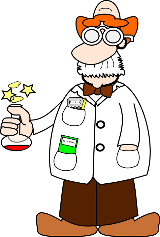 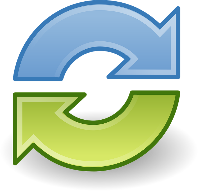 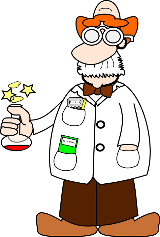 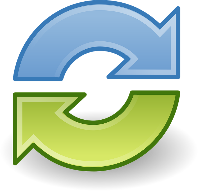 In dit bestand vind je vier spelversies met speelkaarten terug. Druk de speelkaarten bij voorkeur 4x enkelzijdig af. De speciale kaarten hoef je maar 2x af te drukken. Indien er vragen of onduidelijkheden kan je me altijd contacteren via info@meesterwarre.be of via mijn Facebook- en/of Instagrampagina. Veel plezier!Spel 1 – breuken en procenten (gemakkelijk)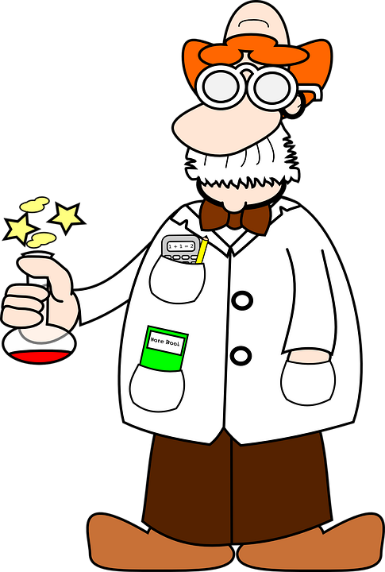 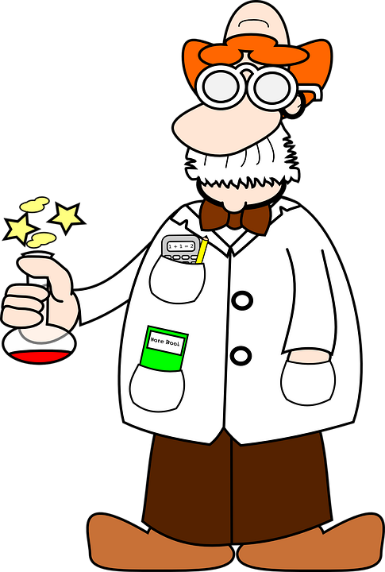 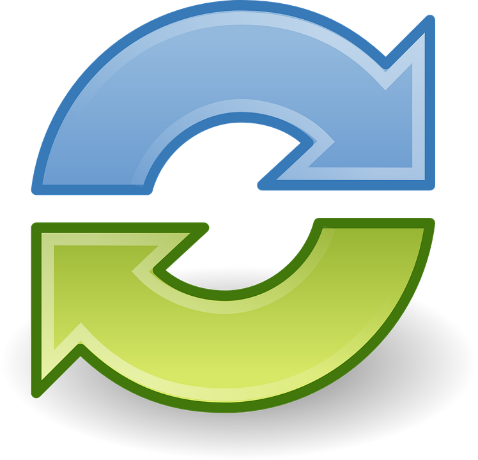 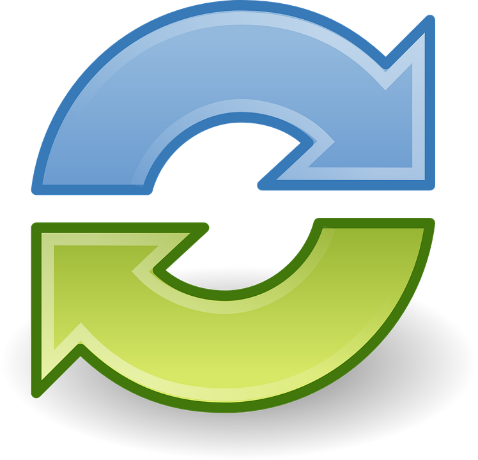 Spel 2 – breuken en procenten (moeilijk)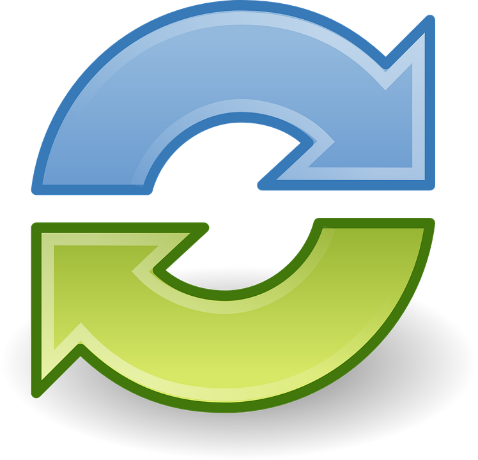 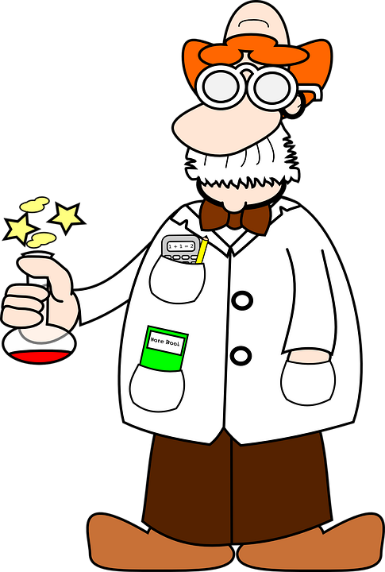 Spel 3 – breuken en kommagetallen (gemakkelijk)Spel 4 – breuken en kommagetallen (moeilijk)Spel 5 – gelijknamige breukenSpel 6 – gelijkwaardige breuken